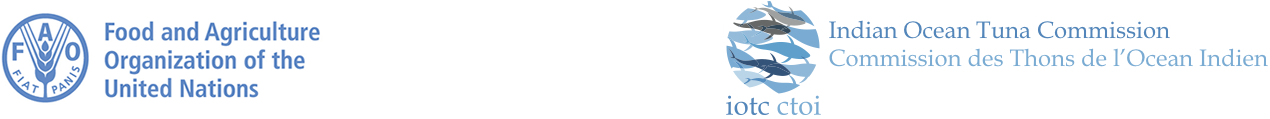 Resolution 14/05 - Concerning a record of licensed foreign vessels fishing for IOTC species in the IOTC area of competence and access agreement informationReport on government to government access agreementINITIAL REPORTING DEADLINE60 days in advance of the 2014 Commission meeting for agreement in effect before 14/09/2013.RECURRING REPORTINGReport at any time for agreement signed after 14/09/2013.Report at any time upon any changed of information in the agreementsDate of reporting (DD/MM/YYYY):		Reporting year (YYYY):				Reporting coastal CPC:				.Reporting flag CPC:				Time period of the agreement:From: To: Number of vessels and gear types authorizedThe stock or species authorized for harvest, including any applicable catch limitsThe CPC’s quota or catch limit to which the catch will be applied, where applicableMonitoring, control, and surveillance measures required by the flag CPC and coastal CPC involvedData reporting obligations stipulated in the agreement, including those between the parties involved, as well as those regarding information that must be provided to the CommissionNumber of vesselsGear type